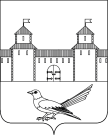 от 22.06.2015  № 197-пВ соответствии  со статьями 12, 132 Конституции Российской Федерации, Федеральным законом от 06.10.2003 N 131-ФЗ "Об общих принципах организации местного самоуправления в Российской Федерации", Законом Оренбургской области от 15.12.2014 № 2824/781 – V-ОЗ «Об объединении муниципальных образований Сорочинского района с городским округом город Сорочинск», , решением Сорочинского городского Совета от 30.03.2015  № 382 «Об утверждении структуры администрации Сорочинского городского округа Оренбургской области»  и руководствуясь статьями 32, 40 Устава муниципального образования Сорочинский городской округ Оренбургской области ПОСТАНОВЛЯЕТ:1. Переименовать муниципальное бюджетное учреждение культуры «Центр культуры и досуга «Дружба» города Сорочинска Оренбургской области в муниципальное бюджетное учреждение культуры «Центр культуры и досуга «Дружба» Сорочинского городского округа Оренбургской области.2. Отделу по культуре и искусству администрации Сорочинского городского округа Оренбургской области утвердить Устав муниципального бюджетного учреждения культуры «Центр культуры и досуга «Дружба» Сорочинского городского округа Оренбургской области.3. Определить, что от имени муниципального образования  Сорочинский городской округ Оренбургской области функции и полномочия учредителя муниципального бюджетного учреждения культуры «Центр культуры и досуга «Дружба» Сорочинского городского округа Оренбургской области осуществляет Отдел по культуре и искусству администрации Сорочинского городского округа Оренбургской области.4. Уполномочить директора муниципального бюджетного учреждения культуры «Центр культуры и досуга «Дружба» города Сорочинска Оренбургской области  Усольцеву Людмилу Владимировну выступить заявителем при государственной регистрации Устава муниципального бюджетного учреждения культуры «Центр культуры и досуга «Дружба» Сорочинского городского округа Оренбургской области в Межрайонной инспекции Федеральной налоговой службы № 10 по Оренбургской области.    5.  Установить, что настоящее постановление подлежит официальному опубликованию и распространяется на правоотношения, возникшие с 01.06.2015 года.6.  Контроль за исполнением настоящего постановления оставляю за собой.И.о. главы администрации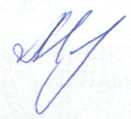 города Сорочинска                                                                      Т.П. Мелентьева  Разослано: в дело – 2, прокуратура – 1, МБУК «Центр культуры и досуга «Дружба», Отдел по культуре и искусству администрации Сорочинского городского округа, Управление финансов администрации Сорочинского  городского округа Оренбургской областиАдминистрация города Сорочинска Оренбургской областиП О С Т А Н О В Л Е Н И Е«О переименовании муниципального бюджетного учреждения культуры «Центр культуры и досуга «Дружба» города Сорочинска Оренбургской области и утверждении Устава муниципального бюджетного учреждения культуры «Центр культуры и досуга «Дружба» Сорочинского городского округа Оренбургской области»